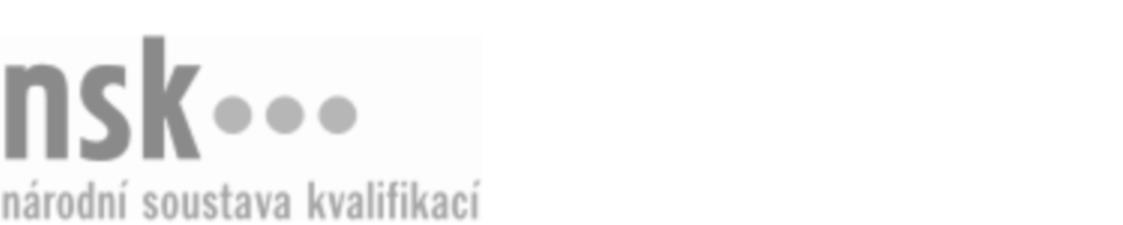 Kvalifikační standardKvalifikační standardKvalifikační standardKvalifikační standardKvalifikační standardKvalifikační standardKvalifikační standardKvalifikační standardKastelán/kastelánka malého památkového objektu (kód: 82-036-T) Kastelán/kastelánka malého památkového objektu (kód: 82-036-T) Kastelán/kastelánka malého památkového objektu (kód: 82-036-T) Kastelán/kastelánka malého památkového objektu (kód: 82-036-T) Kastelán/kastelánka malého památkového objektu (kód: 82-036-T) Kastelán/kastelánka malého památkového objektu (kód: 82-036-T) Kastelán/kastelánka malého památkového objektu (kód: 82-036-T) Autorizující orgán:Ministerstvo kulturyMinisterstvo kulturyMinisterstvo kulturyMinisterstvo kulturyMinisterstvo kulturyMinisterstvo kulturyMinisterstvo kulturyMinisterstvo kulturyMinisterstvo kulturyMinisterstvo kulturyMinisterstvo kulturyMinisterstvo kulturySkupina oborů:Umění a užité umění (kód: 82)Umění a užité umění (kód: 82)Umění a užité umění (kód: 82)Umění a užité umění (kód: 82)Umění a užité umění (kód: 82)Umění a užité umění (kód: 82)Týká se povolání:KastelánKastelánKastelánKastelánKastelánKastelánKastelánKastelánKastelánKastelánKastelánKastelánKvalifikační úroveň NSK - EQF:777777Odborná způsobilostOdborná způsobilostOdborná způsobilostOdborná způsobilostOdborná způsobilostOdborná způsobilostOdborná způsobilostNázevNázevNázevNázevNázevÚroveňÚroveňOrientace v historii a dějinách umění s ohledem na památkovou péčiOrientace v historii a dějinách umění s ohledem na památkovou péčiOrientace v historii a dějinách umění s ohledem na památkovou péčiOrientace v historii a dějinách umění s ohledem na památkovou péčiOrientace v historii a dějinách umění s ohledem na památkovou péči77Orientace v systému ochrany a péče o památkový objekt včetně mobiliárního fonduOrientace v systému ochrany a péče o památkový objekt včetně mobiliárního fonduOrientace v systému ochrany a péče o památkový objekt včetně mobiliárního fonduOrientace v systému ochrany a péče o památkový objekt včetně mobiliárního fonduOrientace v systému ochrany a péče o památkový objekt včetně mobiliárního fondu77Práce s lidskými zdroji v souladu s právními předpisy včetně ochrany zdraví při práciPráce s lidskými zdroji v souladu s právními předpisy včetně ochrany zdraví při práciPráce s lidskými zdroji v souladu s právními předpisy včetně ochrany zdraví při práciPráce s lidskými zdroji v souladu s právními předpisy včetně ochrany zdraví při práciPráce s lidskými zdroji v souladu s právními předpisy včetně ochrany zdraví při práci77Návrh a kontrola plnění rozpočtu zpřístupněného památkového objektuNávrh a kontrola plnění rozpočtu zpřístupněného památkového objektuNávrh a kontrola plnění rozpočtu zpřístupněného památkového objektuNávrh a kontrola plnění rozpočtu zpřístupněného památkového objektuNávrh a kontrola plnění rozpočtu zpřístupněného památkového objektu77Orientace v požadavcích na běžný provoz a údržbu památkového objektuOrientace v požadavcích na běžný provoz a údržbu památkového objektuOrientace v požadavcích na běžný provoz a údržbu památkového objektuOrientace v požadavcích na běžný provoz a údržbu památkového objektuOrientace v požadavcích na běžný provoz a údržbu památkového objektu77Plánování a řízení investic a obnovy památkového objektu včetně řešení havarijních situacíPlánování a řízení investic a obnovy památkového objektu včetně řešení havarijních situacíPlánování a řízení investic a obnovy památkového objektu včetně řešení havarijních situacíPlánování a řízení investic a obnovy památkového objektu včetně řešení havarijních situacíPlánování a řízení investic a obnovy památkového objektu včetně řešení havarijních situací77Marketing památkového objektu pro různé cílové skupiny a následná realizaceMarketing památkového objektu pro různé cílové skupiny a následná realizaceMarketing památkového objektu pro různé cílové skupiny a následná realizaceMarketing památkového objektu pro různé cílové skupiny a následná realizaceMarketing památkového objektu pro různé cílové skupiny a následná realizace77Kastelán/kastelánka malého památkového objektu,  28.03.2024 19:43:21Kastelán/kastelánka malého památkového objektu,  28.03.2024 19:43:21Kastelán/kastelánka malého památkového objektu,  28.03.2024 19:43:21Kastelán/kastelánka malého památkového objektu,  28.03.2024 19:43:21Strana 1 z 2Strana 1 z 2Kvalifikační standardKvalifikační standardKvalifikační standardKvalifikační standardKvalifikační standardKvalifikační standardKvalifikační standardKvalifikační standardPlatnost standarduPlatnost standarduPlatnost standarduPlatnost standarduPlatnost standarduPlatnost standarduPlatnost standarduStandard je platný od: 21.10.2022Standard je platný od: 21.10.2022Standard je platný od: 21.10.2022Standard je platný od: 21.10.2022Standard je platný od: 21.10.2022Standard je platný od: 21.10.2022Standard je platný od: 21.10.2022Kastelán/kastelánka malého památkového objektu,  28.03.2024 19:43:21Kastelán/kastelánka malého památkového objektu,  28.03.2024 19:43:21Kastelán/kastelánka malého památkového objektu,  28.03.2024 19:43:21Kastelán/kastelánka malého památkového objektu,  28.03.2024 19:43:21Strana 2 z 2Strana 2 z 2